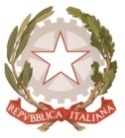 MINISTERO  DELL’ ISTRUZIONE, DELL’UNIVERSITA’, DELLA RICERCAUFFICIO SCOLASTICO REGIONALE PER IL LAZIOLICEO SCIENTIFICO STATALETALETE”Roma, 02.12.19						Agli studenti				Ai  Genitori 	Ai Docenti									Alla DSGA									Al personale ATA									Al sito CIRCOLARE  N. 232Oggetto: Uscita anticipata del 03/12/2019.Si comunica che, per assemblea sindacale dei docenti il giorno 3 dicembre 2019, le classi indicate usciranno anticipatamente alle ore 13.15:classi : 5^A – 3^F – 1^F – 4^E – 5^G – 1^M – 2^D – 3^G -4^FGli alunni minorenni sono tenuti ad avvisare i genitori.							Il Dirigente Scolastico							Prof. Alberto Cataneo                     (Firma autografa sostituita a mezzo stampa 					                    Ai sensi dell’art.3 comma 2 del d.lgs. n.39/1993)